Mikroprojekt współfinansowany ze środków Europejskiego Funduszu Rozwoju Regionalnego 
w ramach Programu Współpracy Transgranicznej INTERREG V-A Polska-Słowacja 2014-2020 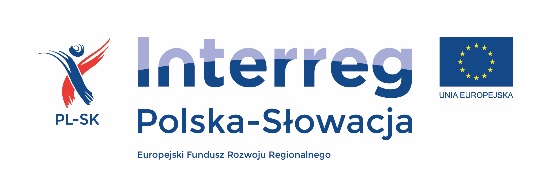 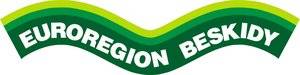 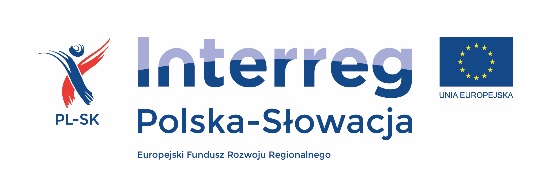 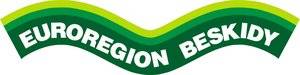 oraz z budżetu państwa za pośrednictwem Euroregionu BeskidyREGULAMIN UCZESTNICTWA W PROJEKCIE pn.„Promowanie dziedzictwa kulturowego i współpracy transgranicznej regionu dzięki zwiększeniu kompetencji kadry organizacji pozarządowych” § 1 Informacje o projekcieProjekt „Promowanie dziedzictwa kulturowego i współpracy transgranicznej regionu dzięki zwiększeniu kompetencji kadry organizacji pozarządowych” realizowany jest w partnerstwie przez Miasto Bielsko-Białą – Lidera Projektu oraz Miasto Rajec – partnera Projektu. Termin realizacji Projektu: od 01.07.2022 r. do 31.10.2022 r. Projekt współfinansowany ze środków Europejskiego Funduszu Rozwoju Regionalnego w ramach Programu Współpracy Transgranicznej  INTERREG V-A Polska-Słowacja 2014-2020 oraz z budżetu państwa za pośrednictwem Euroregionu Beskidy. § 2 Postanowienia ogólneNiniejszy Regulamin określa zasady rekrutacji Uczestników/ Uczestniczek Projektu nazywanych dalej „Uczestnikami” oraz zasady uczestnictwa w Projekcie „Promowanie dziedzictwa kulturowego i współpracy transgranicznej regionu dzięki zwiększeniu kompetencji kadry organizacji pozarządowych” zwanego dalej „Projektem”. Niniejszy Regulamin określa prawa i obowiązki Uczestników/ Uczestniczek. Udział Uczestników/czek w Projekcie jest bezpłatny. § 3 Warunki uczestnictwa i zasady rekrutacjiUczestnikiem/Uczestniczką Projektu może być osoba, która w dniu przystąpienia 
do projektu zgłasza dobrowolnie chęć udziału w nim oraz spełnia następujące kryterium:jest pracownikiem lub współpracownikiem lub członkiem lub wolontariuszem organizacji pozarządowych z terenu pogranicza Polski i Słowacji i działa m.in. na rzecz promocji dziedzictwa kulturowego, współpracy transgranicznej 
i promocji pogranicza. Warunkiem uczestnictwa w Projekcie, oprócz spełnienia kryteriów określonych 
w § 3 pkt. 1 niniejszego Regulaminu, jest: wypełnienie formularza zgłoszeniowego (online lub w biurze projektu) – zał. nr 1 do regulaminu, złożenie deklaracji uczestnictwa w projekcie (online lub w biurze projektu) - zał. nr 2 do regulaminu, złożenie oświadczenia o przetwarzaniu danych osobowych online lub w biurze projektu - zał. nr 3 do regulaminu, zgoda na zbadanie efektywności szkolenia.Rekrutacja jest otwarta i odbywa się na podstawie niniejszego Regulaminu uczestnictwa w projekcie. Decyduje kolejność zgłoszeń.Każda osoba zakwalifikowana do Projektu zobowiązana jest do podpisania, najpóźniej w dniu rozpoczęcia udziału w pierwszej formie wsparcia, „Deklaracji uczestnictwa w projekcie”, czym ostatecznie potwierdza swój udział w Projekcie 
i dostarczenia go do biura projektu lub przesłania podpisanego skanu e-mailem na adres: sylwia.matysiak@um.bielsko-biala.pl.Docelowa grupa Uczestników stanowi 40 osób (po 10 osób na każdym szkoleniu). W momencie zakwalifikowania zakładanej grupy Uczestników /Uczestniczek Lider Projektu może utworzyć listę rezerwową. W przypadku rezygnacji Uczestnika/ Uczestniczki z dalszego udziału w Projekcie, propozycję przystąpienia do udziału 
w Projekcie otrzyma osoba znajdująca się na najwyższym miejscu na tej liście, która zobowiązana jest do potwierdzenia udziału w projekcie w ciągu 5 dni roboczych. 
W przypadku rezygnacji/braku potwierdzenia, kwalifikowana jest następna osoba z listy rezerwowej. Podczas rekrutacji przestrzegana jest zasada równości szans kobiet i mężczyzn 
i niedyskryminacji. Rekrutacja będzie dostosowana do osób z niepełnosprawnościami. Wszystkie działania w ramach projektu będą zawierały wsparcie towarzyszące dla uczestników/czek w postaci zapewnienia opieki nad osobami zależnymi.§ 4 Prawa i obowiązki Uczestników/Uczestniczek projektuKażdy Uczestnik/Uczestniczka ma prawo do: bezpłatnego udziału we wszystkich formach wsparcia realizowanych w ramach Projektu; zgłaszania uwag i oceny form wsparcia, w których uczestniczy.Każdy Uczestnik/ Uczestniczka otrzyma: materiały szkoleniowe w wersji online; certyfikat potwierdzający ukończenie szkolenia3. Każdy Uczestnik/ Uczestniczka zobowiązuje się do: podpisania „Deklaracji uczestnictwa w Projekcie”; podpisania „Oświadczenia Uczestnika projektu o wyrażeniu zgody na przetwarzanie danych osobowych”; przestrzegania postanowień niniejszego Regulaminu; aktywnego udziału we wszystkich formach wsparcia w ramach Projektu, co do których zgłosił swój akces; wypełnienia ankiet ewaluacyjnych oraz innych ankiet wynikających z wymogów Projektu; potwierdzania swojego uczestnictwa na zajęciach poprzez logowanie się na wskazanej platformie, przez cały czas trwania szkolenia oraz przesłania e-maila potwierdzającego udział w szkoleniu  bieżącego informowania o wszystkich zdarzeniach mogących zakłócić dalszy udział w Projekcie; bieżącego informowania o wszelkich zmianach dotyczących danych zawartych 
w Formularzu Zgłoszeniowym i/lub Deklaracji Uczestnictwa w Projekcie.§ 6 Formy wsparcia przewidziane w ProjekcieW ramach Projektu przewidziano formy wsparcia, których celem jest: podniesienie kompetencji kadr organizacji pozarządowych działających na rzecz promocji dziedzictwa kulturowego i współpracy transgranicznej, co przyczyni się zintensyfikowania działań na rzecz wzmocnienia jego potencjału oraz rozwoju współpracy transgranicznej a co za tym idzie do budowania właściwego wizerunku pogranicza.Cel zostanie osiągnięty poprzez przeprowadzenie 4 szkoleń z zakresu budowania strategii promocyjnych, narzędzi działań czy zarządzeniem informacjami 
w kampaniach oraz realizacja filmu dwujęzycznego dot. stosowania dobrych praktyk. Szkolenia skierowane będą do przedstawicieli organizacji pozarządowych, które działają na rzecz dziedzictwa kulturowego czy współpracy transgranicznej. Uczestniczki/Uczestnicy po obu stronach granicy zdobędą umiejętności budowania pozytywnego wizerunku pogranicza i działania na rzecz jego rozwoju. Będzie to wiedza teoretyczna oraz praktyczna, która promowana będzie również wśród mieszkańców pogranicza poprzez dystrybucję filmu prezentującego dobre praktyki działań na rzecz promowania dziedzictwa kulturowego oraz współpracy transgranicznej.§ 7 Rezygnacja udziału w projekcieUczestnik ma prawo do rezygnacji z udziału w Projekcie bez ponoszenia odpowiedzialności finansowej, po uprzedniej pisemnej rezygnacji. Uczestnik jest zobowiązany do złożenia pisemnej rezygnacji w terminie 7 dni od momentu zaistnienia przyczyn powodujących konieczność rezygnacji, w której należy podać jej powód. § 8 Postanowienia końcoweW przypadkach spraw nie objętych niniejszym Regulaminem zastosowanie mają przepisy powszechnie obowiązującego prawa, w szczególności przepisy dotyczące realizacji projektu współfinansowanego ze środków Unii Europejskiej. Beneficjent zastrzega sobie prawo do zmiany Regulaminu w każdym czasie. Zmiany Regulaminu obowiązują od dnia opublikowania ich na stronie internetowej Lidera Projektu w zakładce poświęconej informacjom o projekcie.Wszelkie dokumenty rekrutacyjne przekazane Beneficjentowi projektu przez Uczestnika / Uczestniczkę nie podlegają zwrotowi. Regulamin obowiązuje od dnia 01.07.2022 r. do dnia zakończenia Projektu. Aktualny Regulamin dostępny jest w Biurze Projektu oraz na stronie internetowej Lidera Projektu w zakładce poświęconej informacjom o projekcie.Załączniki: Formularz zgłoszeniowy. Deklaracja uczestnictwa w projekcie. Oświadczenia Uczestnika projektu o wyrażeniu zgody na przetwarzanie danych osobowych.